Pathway member annual review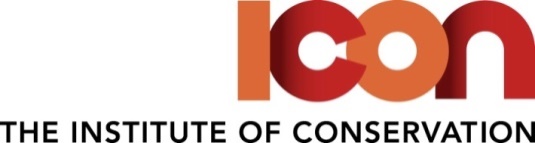 Continuing Professional Development Review NotesThe ‘Continuing Professional Development Review’ is one of three forms Pathway members can choose to submit in order to demonstrate that they are actively working towards accreditation. Please note that the details in this form can be completed at any time during the membership year and strongly suggest that you do not to wait until the deadline to do this. The details you include (with updating) could be included as part of your final Accreditation application.The ‘Continuing Professional Development Review’ based on ‘Section 4’ of the Accreditation Application form. Please refer to the guidance in the Accreditation Handbook when completing this form and the CPD information.  Your detailsSubmissionAll completed forms must be saved and uploaded to the Icon Website – Annual Review (icon.org.uk) by the deadline specified. If you have any questions when completing this document, please contact the Professional Development team at training@icon.org.uk.4.1 Write a summary of the past two years reflecting on:how your knowledge and understanding has changed,how you have kept up-to-date,any new skills you have developed or things you now do differently, and if appropriate,whether you approach things differently in any way.4.2 How does (or will) the learning described in 4.1 benefit your own professional activities, other people and the profession in general?4.3 What are your strengths and weaknesses in your professional learning?  What are the main challenges, opportunities and threats you expect to encounter in the near future and longer term?4.4 Based on your analysis in 4.3, do you need to update your knowledge or skills for particular projects or areas of work, or to keep abreast of developments in your field?  What are your plans or aspirations?  Are there any changes of direction you would like to plan for?4.5 What will you do to meet the needs and changes you have identified?Give most attention to specific actions you will take over the next two years. Try to include specific dates if possible.NameMembership numberHas this been reviewed by an Icon Mentor?Yes / NoDate of submissionDD/MM/YYYYAreaActionWhen